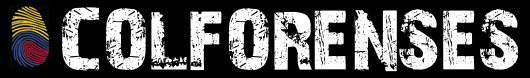 Curso práctico IDENTIFICACIÓN PRELIMINAR DE SUSTANCIAS PSICOACTIVAS Y CONTROLADAS*Por favor anexar al correo la imagen del Documento de Identidad escaneado (Cedula o Tarjeta de Identidad) Forma de Pago: En efectivo, se debe apartar el cupo con un abono de $30.000 antes del 01 de Noviembre/2013  con el cual se hará entrega del Equipo de Bioseguridad. El respectivo saldo se cancelará el día de la práctica.  APELLIDOS Y NOMBRESAPELLIDOS Y NOMBRESAPELLIDOS Y NOMBRESAPELLIDOS Y NOMBRESAPELLIDOS Y NOMBRESAPELLIDOS Y NOMBRESAPELLIDOS Y NOMBRESAPELLIDOS Y NOMBRESAPELLIDOS Y NOMBRESDOCUMENTO IDENTIDADEXPEDIDAEXPEDIDAEXPEDIDAFECHA DE NACIMIENTOFECHA DE NACIMIENTOFECHA DE NACIMIENTOFECHA DE NACIMIENTOEDADDDMMAAAAAAAACORREO ELECTRÓNICOCORREO ELECTRÓNICOCORREO ELECTRÓNICOCORREO ELECTRÓNICOTELÉFONOTELÉFONOCELULARCELULARCELULARDIRECCIÓN DE RESIDENCIADIRECCIÓN DE RESIDENCIADIRECCIÓN DE RESIDENCIADIRECCIÓN DE RESIDENCIAE.P.S.E.P.S.E.P.S.E.P.S.RHUNIVERSIDADUNIVERSIDADUNIVERSIDADSEMESTRESEMESTRESEMESTRESEMESTRETALLA CAMISETATALLA CAMISETAEN CASO DE ACCIDENTE INFORMAR AEN CASO DE ACCIDENTE INFORMAR AEN CASO DE ACCIDENTE INFORMAR AEN CASO DE ACCIDENTE INFORMAR AEN CASO DE ACCIDENTE INFORMAR AEN CASO DE ACCIDENTE INFORMAR AEN CASO DE ACCIDENTE INFORMAR AEN CASO DE ACCIDENTE INFORMAR AEN CASO DE ACCIDENTE INFORMAR ANOMBRESNOMBRESTELÉFONOTELÉFONOTELÉFONOTELÉFONOTELÉFONOTELÉFONOTELÉFONO